АНКЕТА ЗАЯВИТЕЛЯ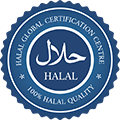 1.Сведения о предприятии и производимой продукции2.Сведения о системе менеджмента качестваИмеется ли сертификат:Доп. информация ____________________________________________________________________________________________________________________________________________________________________________________________________________________________________________________________________________________________________________________________________________________________________________________________________________________________________________________________________________________________________________________________________________3.Сведения о контроле качества продукции4.Сведения о продукции заявленной под сертификацию халяль5.Сведения об убое животных (только для убойных цехов)6.Список продукции заявленной на сертификациюАнкету заполнил ____________________________Должность _________________________________Дата ______________________________________Контактный телефон ________________________1.1. Наименование предприятия:1.1. Наименование предприятия:1.1. Наименование предприятия:1.1. Наименование предприятия:1.2. Год создания:1.2. Год создания:1.2. Год создания:1.2. Год создания:1.3. Юридический адрес:1.3. Юридический адрес:1.3. Юридический адрес:1.3. Юридический адрес:1.4. Номер контактного телефона, факса офиса Web сайт:Электронная почта:Моб. тел.контактного лица:1.5. Фактический адрес производства:1.5. Фактический адрес производства:1.5. Фактический адрес производства:1.5. Фактический адрес производства:1.6. Руководитель предприятия, тел.:1.6. Руководитель предприятия, тел.:1.6. Руководитель предприятия, тел.:1.6. Руководитель предприятия, тел.:1.7. Руководитель службы качества, тел.:1.7. Руководитель службы качества, тел.:1.7. Руководитель службы качества, тел.:1.7. Руководитель службы качества, тел.:1.8. Менеджер ВЭД, тел..:1.8. Менеджер ВЭД, тел..:1.8. Менеджер ВЭД, тел..:1.8. Менеджер ВЭД, тел..:1.9. Бренд-менеджер, тел.:1.9. Бренд-менеджер, тел.:1.9. Бренд-менеджер, тел.:1.9. Бренд-менеджер, тел.:1.10. Наименование поставляемой продукции:1.10. Наименование поставляемой продукции:1.10. Наименование поставляемой продукции:1.10. Наименование поставляемой продукции:1.11. Наличие лицензии на область деятельности предприятия:1.11. Наличие лицензии на область деятельности предприятия:1.11. Наличие лицензии на область деятельности предприятия:1.11. Наличие лицензии на область деятельности предприятия:1.12. Наличие "Еврономера" на предприятии:1.12. Наличие "Еврономера" на предприятии:1.12. Наличие "Еврономера" на предприятии:1.12. Наличие "Еврономера" на предприятии:1.13. Наличие сертификата Халяль:1.13. Наличие сертификата Халяль:1.13. Наличие сертификата Халяль:1.13. Наличие сертификата Халяль:1.14. Количество работников предприятия:1.14. Количество работников предприятия:1.14. Количество работников предприятия:1.14. Количество работников предприятия:1.15. Количество ККТ на производстве (НАССР):1.15. Количество ККТ на производстве (НАССР):1.15. Количество ККТ на производстве (НАССР):1.15. Количество ККТ на производстве (НАССР):1.16. В какие страны планируется экспорт продукции:1.16. В какие страны планируется экспорт продукции:1.16. В какие страны планируется экспорт продукции:1.16. В какие страны планируется экспорт продукции:На СМК(система менеджмента качества)На СМК(система менеджмента качества)Да / НетНа производствоНа производствоДа / НетНа продукциюНа продукциюДа / Нет             Если «Да»             Если «Да»             Если «Да»            Если «Да»            Если «Да»            Если «Да»               Если «Да»               Если «Да»               Если «Да»Номер сертификата, дата выдачиНомер сертификата, дата выдачиНомер сертификата, дата выдачиСтандарт соответствияСтандарт соответствияСтандарт соответствияПроизводится ли по документированным правилам (процедурам) контроль:Производится ли по документированным правилам (процедурам) контроль:Производится ли по документированным правилам (процедурам) контроль:Производится ли по документированным правилам (процедурам) контроль:Производится ли по документированным правилам (процедурам) контроль:Производится ли по документированным правилам (процедурам) контроль:Производится ли по документированным правилам (процедурам) контроль:Производится ли по документированным правилам (процедурам) контроль:Качества закупаемого сырьяДаКачества продукции в процессе производстваДаКачества готовой продукцииДаСроков поставок продукции потребителюДаКачества закупаемого сырьяНетКачества продукции в процессе производстваНетКачества готовой продукцииНетСроков поставок продукции потребителюНетПрименяются ли статистические методыПрименяются ли статистические методыПрименяются ли статистические методыПрименяются ли статистические методыПрименяются ли статистические методыПрименяются ли статистические методыПрименяются ли статистические методыПрименяются ли статистические методыОбработки данных при входном контролеДаОбработки данных контроля в процессе производстваДаОбработке данных при окончательном осмотреДаПри анализе данных о качествеДаОбработки данных при входном контролеНетОбработки данных контроля в процессе производстваНетОбработке данных при окончательном осмотреНетПри анализе данных о качествеНетАккредитованы ли контрольные лаборатории предприятияАккредитованы ли контрольные лаборатории предприятияАккредитованы ли контрольные лаборатории предприятияДаАттестованы ли контрольные лаборатории предприятияАттестованы ли контрольные лаборатории предприятияАттестованы ли контрольные лаборатории предприятияДаАккредитованы ли контрольные лаборатории предприятияАккредитованы ли контрольные лаборатории предприятияАккредитованы ли контрольные лаборатории предприятияНетАттестованы ли контрольные лаборатории предприятияАттестованы ли контрольные лаборатории предприятияАттестованы ли контрольные лаборатории предприятияНетНаличие сертификатов ХАЛЯЛЬ от других сертификационных органовНаличие сертификатов ХАЛЯЛЬ от других сертификационных органовНаличие сертификатов ХАЛЯЛЬ от других сертификационных органовДаНаличие сертификатов ХАЛЯЛЬ у поставщиков сырьяНаличие сертификатов ХАЛЯЛЬ у поставщиков сырьяНаличие сертификатов ХАЛЯЛЬ у поставщиков сырьяДаНаличие сертификатов ХАЛЯЛЬ от других сертификационных органовНаличие сертификатов ХАЛЯЛЬ от других сертификационных органовНаличие сертификатов ХАЛЯЛЬ от других сертификационных органовНетНаличие сертификатов ХАЛЯЛЬ у поставщиков сырьяНаличие сертификатов ХАЛЯЛЬ у поставщиков сырьяНаличие сертификатов ХАЛЯЛЬ у поставщиков сырьяНетНа производствоДа / НетНа продукцию, заявленную на сертификацию халяльДа / НетИспользование жиров животного происхождения/свининаИспользование жиров животного происхождения/свининаИспользование желатинаИспользование желатинаИспользование запрещенных и вредных добавокИспользование запрещенных и вредных добавокИспользование спирта или производныхИспользование спирта или производныхИспользование ГМО Использование ГМО На производство (убойный цех)На производство (убойный цех)Вид животных/птицыСпособ оглушенияСила тока/напряжение оглушенияNoНаименование  продуктовСписок ингредиентов1234567891011121314